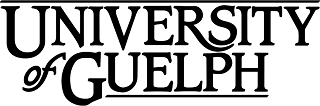 ENVS*2270 Impacts of Climate ChangeWinter 2018Section(s): C01School of Environmental Sciences Credit Weight: 0.50Version 1.00 - January 04, 2018Course DetailsCalendar DescriptionThis course will provide students with an overview of recent research into what climate change means for Canada and Canadians. Students will learn about evidence for significant changes to the Boreal forests and about the potential impacts of climate change on human health through increasing heat waves and the heat stress on individuals. The course is intended to bridge the gap between abstract discussion of the climate and understand what these changes mean at both personal and societal levels.Pre-Requisite(s): Restriction(s):TimetableJTP 214Minimum of 4.00 creditsMay not be taken by students in the BAS, BBRM, BSC, BSC(Agr) or BSC(Env) programsTues, Thur, 11:30AM - 12:50PMFinal ExamExam time and location is subject to change. Please see WebAdvisor for the latest information.Instructional SupportInstructor(s)Kimberley Bolton Email: Telephone: Office:kbolton@uoguelph.ca+1-519-824-4120  x52695SSC 2446I do not have regularly scheduled office hours. Please email me to make an appointment.Teaching Assistant(s)Teaching Assistant: Email:Michael Ben-Israel mbenisra@uoguelph.caLearning ResourcesAdditional Resources(s)Other online readings may be assigned throughout the course. (Other)Learning OutcomesCourse Learning OutcomesBy the end of this course, you should be able to:Explain how interactions among atmosphere, ocean, land, and life lead to climate changes.Describe the direct observations of climate change in recent decades, and articulate the evidenceattributing global warming in this time period to human causesEvaluate your own contribution to greenhouse gas emissions and climate change.Assess the utility, and limits, of climate models to predict global and regional climate change.Analyze the assumptions and evaluate the worth of the evidence regarding impacts of climate change in CanadaEngage critically and in a scholarly manner, in public arguments about climate change issues.Evaluate the opportunities for climate change adaptation globally and in Canada.Describe proposed climate change mitigation strategies.Teaching and Learning ActivitiesLecture ContentWeather and ClimateAtmospheric circulation and ocean currentsEarth’s energy budgetRadiative forcingThe Carbon cycleLet’s talk about ScienceScientists and the peer review processIPCCThe importance of isotopesUnderstanding graphsEvidence of Climate ChangeGlobal temperatureHuman fingerprintsPaleoclimate and climate proxiesOrbital cyclesClimate feedbackClimate ProjectionsEmission scenariosThe climate modelsThe predictionsImpacts of Climate Change on OceansOcean warming and acidificationSea-level riseImpacts of Climate ChangeIPCC TerminologyImpacts on natural ecosystemsImpacts on HumansWhat’s in store for CanadaAdaptation and MitigationWhat can be done?Climate Change adaptationMitigation strategiesAssessmentsMarking Schemes & DistributionsAssessment DetailsOnline Group Discussions (10.00%) Date: Throughout semesterIn-class Midterm Examination (20.00%) Date: Thu, Feb 15Climate Change Report: Climate Projections (15.00%) Date: Mon, Mar 5Details will be available on Courselink.Final Climate Change Report: Impacts (20.00%) Date: Mon, Mar 26Details will be available on Couselink.Final Exam (35.00%) Date: Tue, Apr 176.3 NotesOnline Group Discussions: There will be five graded discussions and each will have its own forum in the Discussions tool. For each forum, you will be given a topic to discuss (this may involve reading of online resources). Additional details will be provided on Courselink.Midterm and Final Exams: Both exams are comprehensive, meaning that anything covered up to the midterm exam (including readings) is fair game, and the final exam will cover the entire course.Assignments: The Climate Change Report assigment has two parts. The first part (Climate Projections) involves gathering data on climate projections for a Canadian National Park. You will receive feedback on this assignment and then you will submit the Final Climate Change Report which will include the climate projections and information on the impacts of these projections to your a park. I will provide you with details about these assignments in class and on Courselink. Assignments should be submitted electronically via Dropbox on Courselink before midnight on the day that they are due.Course StatementsGradingPolicy on Late Assignments: All late assignments will receive a 5% deduction for each day that they are late. Contact Dr. Bolton if you wish to request an extension.Group WorkYou are not authorized to work together on any part of this course. Doing so would constitute academic  misconduct.University StatementsEmail CommunicationAs per university regulations, all students are required to check their e-mail account regularly: e- mail is the official route of communication between the University and its students.When You Cannot Meet a Course RequirementWhen you find yourself unable to meet an in-course requirement because of illness or compassionate reasons please advise the course instructor (or designated person, such as a teaching assistant) in writing, with your name, id#, and e-mail contact. The regulations and procedures for Academic Consideration are detailed in the Undergraduate Calendar.Drop DateCourses that are one semester long must be dropped by the end of the fortieth class day; two- semester courses must be dropped by the last day of the add period in the second semester. The regulations and procedures for Dropping Courses are available in the Undergraduate Calendar.Copies of Out-of-class AssignmentsKeep paper and/or other reliable back-up copies of all out-of-class assignments: you may be asked to resubmit work at any time.AccessibilityThe University promotes the full participation of students who experience disabilities in their academic programs. To that end, the provision of academic accommodation is a shared responsibility between the University and the student.When accommodations are needed, the student is required to first register with Student Accessibility Services (SAS). Documentation to substantiate the existence of a disability is required, however, interim accommodations may be possible while that process is underway.Accommodations are available for both permanent and temporary disabilities. It should be noted that common illnesses such as a cold or the flu do not constitute a disability.Use of the SAS Exam Centre requires students to book their exams at least 7 days in advance, and not later than the 40th Class Day.More information: www.uoguelph.ca/sasAcademic MisconductThe University of Guelph is committed to upholding the highest standards of academic integrity and it is the responsibility of all members of the University community – faculty, staff, and students – to be aware of what constitutes academic misconduct and to do as much as possible to prevent academic offences from occurring. University of Guelph students have the responsibility of abiding by the University's policy on academic misconduct regardless of their location of study; faculty, staff and students have the responsibility of supporting an environment that discourages misconduct. Students need to remain aware that instructors have access to and the right to use electronic and other means of detection.Please note: Whether or not a student intended to commit academic misconduct is not relevant for a finding of guilt. Hurried or careless submission of assignments does not excuse students from responsibility for verifying the academic integrity of their work before submitting it.Students who are in any doubt as to whether an action on their part could be construed as an academic offence should consult with a faculty member or faculty advisor.The Academic Misconduct Policy is detailed in the Undergraduate Calendar.Recording of MaterialsPresentations which are made in relation to course work—including lectures—cannot be recorded or copied without the permission of the presenter, whether the instructor, a classmate or guest lecturer. Material recorded with permission is restricted to use for that course unless further permission is granted.ResourcesThe Academic Calendars are the source of information about the University of Guelph’s procedures, policies and regulations which apply to undergraduate, graduate and diploma programs.8.8 ResourcesThe Academic Calendars are the source of information about the University of Guelph’s procedures, policies and regulations which apply to undergraduate, graduate and diploma programs.NameScheme A (%)Online Group Discussions10.00In-class Midterm Examination20.00Climate Change Report: Climate Projections15.00Final Climate Change Report: Impacts20.00Final Exam35.00Total100.00